ЦЕНТР ДОПОЛНИТЕЛЬНОГО ПРОФЕССИОНАЛЬНОГО ОБРАЗОВАНИЯприглашает на дополнительную профессиональную программу повышения квалификации«Руководитель предприятия питания»Обучение по  программе  проводится   в соответствии с профессиональным  стандартом «Руководитель предприятия питания», утвержденным приказом  Министерства труда и социальной защиты Российской Федерации от 07 мая 2015 г. № 281н. по трудовой функции А «Управление и контроль текущей деятельности сотрудников служб, отделов»       Целевая аудитория: для директоров, управляющих предприятий общественного питанияОсновные темы курса:Законодательство Российской Федерации, регулирующее деятельность предприятий общественного питания Управление издержками. Формы статистической, финансовой и другой отчетности на предприятиях питанияТехнологии маркетинговых исследований на предприятиях питанияОсновы статистического моделирования и прогнозирования результатов деятельности предприятия питанияОсновы стратегического менеджмента и маркетинга на предприятиях питанияТеория конфликтологии и психологии делового общенияСистемы стимулирования персонала, повышения их мотивации и лояльности Основы риск-менеджмента и антикризисного управленияДля оформления финансовых документов необходимо представить  полные реквизиты организации, включая юридический адрес.
Для получения Удостоверения о повышении квалификации необходимо предоставить:- копию диплома о высшем или среднем профессиональном образовании - копию документа, подтверждающего изменение фамилии (если менялась).Продолжительность  обучения: 42 часаДокумент об образовании: Удостоверение о повышении квалификацииМесто проведения: Бульвар Гагарина, 57.Стоимость курса: 8 000  рублей.За подробной информацией обращаться по адресу:г. Пермь, Бульвар Гагарина – 59,  каб. 103Контактный тел./факс (342) 282-01-10.Е-mail: odo@rsute.perm.ru,  www.rea.perm.ru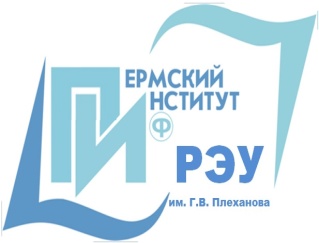 ПЕРМСКИЙ ИНСТИТУТ (филиал)федерального государственного бюджетного образовательного учреждения высшего образования«Российский экономический университет им. Г. В. Плеханова»